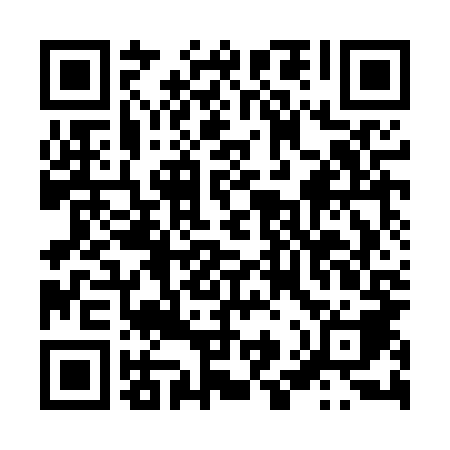 Ramadan times for Obelzanki, PolandMon 11 Mar 2024 - Wed 10 Apr 2024High Latitude Method: Angle Based RulePrayer Calculation Method: Muslim World LeagueAsar Calculation Method: HanafiPrayer times provided by https://www.salahtimes.comDateDayFajrSuhurSunriseDhuhrAsrIftarMaghribIsha11Mon4:224:226:1712:043:555:525:527:4012Tue4:204:206:1512:043:575:545:547:4213Wed4:174:176:1312:043:585:565:567:4414Thu4:154:156:1012:034:005:585:587:4615Fri4:124:126:0812:034:015:595:597:4816Sat4:104:106:0612:034:036:016:017:5017Sun4:074:076:0312:034:046:036:037:5218Mon4:044:046:0112:024:066:056:057:5419Tue4:024:025:5912:024:076:076:077:5620Wed3:593:595:5612:024:086:086:087:5921Thu3:563:565:5412:014:106:106:108:0122Fri3:543:545:5112:014:116:126:128:0323Sat3:513:515:4912:014:136:146:148:0524Sun3:483:485:4712:014:146:156:158:0725Mon3:453:455:4412:004:156:176:178:0926Tue3:423:425:4212:004:176:196:198:1127Wed3:393:395:4012:004:186:216:218:1428Thu3:373:375:3711:594:196:236:238:1629Fri3:343:345:3511:594:216:246:248:1830Sat3:313:315:3211:594:226:266:268:2031Sun4:284:286:3012:585:237:287:289:231Mon4:254:256:2812:585:257:307:309:252Tue4:224:226:2512:585:267:317:319:273Wed4:194:196:2312:585:277:337:339:304Thu4:164:166:2112:575:297:357:359:325Fri4:134:136:1812:575:307:377:379:346Sat4:104:106:1612:575:317:387:389:377Sun4:074:076:1412:565:327:407:409:398Mon4:034:036:1112:565:347:427:429:429Tue4:004:006:0912:565:357:447:449:4410Wed3:573:576:0712:565:367:457:459:47